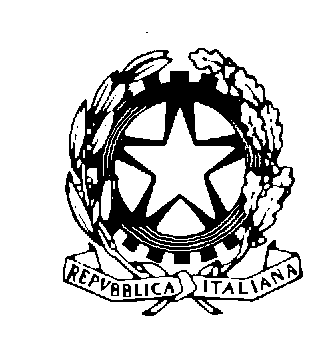 TRIBUNALE ORDINARIO DI ROMA- Ufficio Successioni -- Viale Giulio Cesare, 54/b 00192 Roma -SCRIVERE IN STAMPATELLOIL SOTTOSCRITTO ………………………………………………………………………….………………………………………………………… , IN RIFERIMENTO A ………………………………………………………………………………………………………………………………….. ,DECEDUTO A ………………………………………………………..……………………………..    IL   …………………………………………. ,CON ULTIMO DOMICILIO IN ROMA (DOVE EX ART. 456 CC. SI E’ APERTA LA SUCCESSIONE),CHIEDE IL RILASCIO DI CERTIFICATO, ATTESTANTE LE RISULTANZE	DEL REGISTRO DELLE SUCCESSIONI-ex Mod. 35 (Eredità accettate con beneficio d’inventario, Inventario, Rinunzie all’eredità, Eredità giacenti, Accettazione o Rinunzia carica esecutore testamentario)	DELLA RUBRICA DEI TESTAMENTI.Allegare documentazione attestante il diritto e l’interesse alla consultazione  (certificato di morte, stato di famiglia, procura e mandato, titoli di credito)Roma, li …………………………. 					Firma  ………………………………………………..RITIRATO:Roma, li …………………………. 					Firma  ………………………………………………..N.B. IL PAGAMENTO DEI BOLLI  (DUE DA 16,00 €) E DELLA MARCA (3,92 €) SI EFFETTUA ESCLUSIVAMENTE IN MARCHE AL MOMENTO DELLA RICHIESTA.